CURRICULUM VITAE 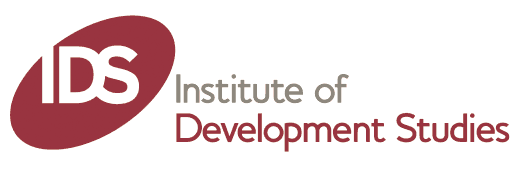 Jacqueline Shaw17 Flowers PieceAshampstead				E: J.Shaw@ids.ac.uk West Berkshire				T: +44 (0)1635 579412				M: +44 (0)7947 025039RG8 8SG				W: www.ids.ac.uk/person/jackie-shawCURRENT EMPLOYMENT:   	Research Fellow		THEMATIC EXPERTISE:   	Inclusion, Power, visual/creative and participatory research methodologies, Ethics, Collective action, social dynamics/relations, Gender, Disability, IntersectionalityGEOGRAPHICAL EXPERTISE:   China, Eastern Europe, Egypt, India, Indonesia, Kenya, Palestinian Territories, UKOVERVIEWDr Jacqueline Shaw is Research Fellow in the Participation Cluster with 30+ years’ experience using visual/creative and participatory methods in community, development and health contexts. Her work focuses on inclusion, power-shifting processes and pathways to accountable relationships for people from the social margins. She is an experienced multi-disciplinary social researcher, project leader, senior lecturer and participatory practitioner.  She pioneered the participatory media as co-founder of Real Time, UK and author of the first definitive guide, with her social psychology PhD (LSE 2012) contributing critically nuanced understanding of the possibilities and challenges. She led the visual research programme for Participate, which brought perspectives from people living in poverty in 30 countries into UN policy deliberation. She specialises in convening large multicounty research collaborations, and is currently co-directing research partnerships in Egypt, Ghana, India, South Africa and Uganda exploring pathways from understanding intersecting inequalities to accountable relationships, and contributing to two consortium research projects- Disability Inclusive Development (DID) and Inclusion Works. She is IDS research ethics convenor and has led Master’s modules and taught qualitative (and quantitative) research methods since 1995. KEY EDUCATION AND QUALIFICATIONS2012		PhD in Social Psychology, LSE, London 1998		City and Guilds Further Education Teachers Certificate, City Lit Institute1981		BSc (Hons) Biophysics (2:1) University of SussexRECENT EMPLOYMENT2016 – PRESENT	Research Fellow, Institute of Development Studies, UKSpecialising in the use of visual and participatory methodologies to research poverty and marginalisation, gender, disability, intersecting inequalities, critical empowerment, accountability, and communication processes across communities and between social levels2014 – 2015 	Honorary Research Associate in the Politics, Development and Sustainability Group, Royal Holloway - research on the use of visual processes for social accountability 1986 - 2012	Director Real Time, Reading, http://real-time.org.uk Developing participatory video and collaborative media production prioritising work with disadvantaged communities since 1984. Project management, methods training, project accompaniment and facilitation for participatory purposes, as well as consultancy services1995 – PRESENT	Senior lecturer and research module leader College of Integrated Chinese Medicine, Reading - Part-time responsibilities teaching qualitative, quantitative and clinical research methods, theory and practice, health psychology and lifestyle change, supervising dissertation students, and marking and moderating dissertations on BSc degree(Kingston)1999 – 2000             	Masters course leader in Video and development Agricultural Extension and Rural Development Department, University of ReadingSELECTED RESEARCH AND PROJECT LEADERS EXPERIENCE2017-PRESENT 	Co-Investigator for British Academy Sustainable Development Programme - Building sustainable inclusion: from intersecting inequalities to accountable relationship -  £353, 2162017-PRESENT	Methods lead- ‘Seeing’ conflicts at the margins: understanding community experiences of resource conflict in Kenya and Madagascar2016-2017 	Principal-Investigator for Making All Voices Count, IDS- Pathways to accountability for marginalised communities – negotiating extended video processes 2014 – 2016	Participatory Video Research consultant, Reality Check, Indonesia. Training and supporting Indonesian researchers using participatory video to research poverty and influence policy.2012 – 2014	Convenor, visual research programme for Participate, Institute of Development Studies, UK accompanying participatory research with marginalised people in Kenya, Palestine and India Mexico, Bolivia, Bangladesh, and the Philippines - £250, 000 Community-driven research inspiring change – co-directed and edited Participate documentary available at or https://vimeo.com/album/4488354/video/80075380 2006-2012	PhD Researcher - ‘Contextualising empowerment practice: negotiating the path to becoming using participatory video processes’ http://etheses.lse.ac.uk/400/1986 - 2012		For Real Time, ReadingResearch collaborations: with people with learning disabilities, homeless people, young people, vulnerable women, BME groups, and disadvantaged communities 1996-2006		For CICM, ReadingResearch programme lead patient’s acupuncture experiences (Oriental Medicine Trust £60,000 – 3 peer reviewed papers) and national outcome study in Berkshire, Oxfordshire and Buckinghamshire (British Acupuncture Council £12,000 – 1 peer reviewed paper) SELECTED PEER-REVIEWED JOURNAL, RESEARCH AND POLICY PUBLICATIONS Howard, J.; López Franco, E. and Shaw, J. (2018) Navigating the Pathways from Exclusion to Accountability: From Understanding Intersecting Inequalities to Building Accountable Relationships, Brighton: IDSShaw, J. (2017) Pathways to Accountability from the Margins: Reflections on Participatory Video Practice, Making All Voices Count Research Report, Brighton: Institute of Development Studies,  https://opendocs.ids.ac.uk/opendocs/bitstream/handle/123456789/13149/PartipVideos_Report_Online.pdfShaw, J. (2017) Connecting communication: using video to open spaces and mediate exchange between Kenyan grass-roots activists, Making All Voices Count Research Report, Brighton: IDS https://opendocs.ids.ac.uk/opendocs/bitstream/handle/123456789/13339/MAVC_RR_Shaw_BLM_final.pdShaw J (2017) Where does the knowledge lie in participatory visual processes 4th International Visual Methods Conference Special Issue, VOL 5 NO 1 pp 51-58 http://journals.sfu.ca/vm/index.php/vm/article/view/99/pdfMohmand S K with Justino P, Dowd C, Scott-Villiers P, Befani B, Loureiro M and Shaw J (2017) Innovative Methods for Research on Social and Political Action in Fragile and Conflict-Affected Settings IDS working paperShaw J (2016) Emergent ethics in participatory video: negotiating the inherent tensions as group processes evolve Area doi: 10.1111/area.12167 Shaw J (2015) Re-grounding Participatory Video within community emergence towards social accountability Community Development Journal: doi: 10.1093/cdj/bsv031Gathigi M K and J Shaw (2014) Using participatory video in Nairobi, Kenya to enable community-led change - Methods and challenges in using participatory processes in diverse contexts: bridging the gap between community reality and policymaking in T. Shahrokh and J. Wheeler (eds) Knowledge from the Margins: An anthology from a global network on participatory practice and policy influence, Brighton, IDS p.27-31Robertson C and J Shaw (2014) Collaborating at the process –product interface in film-making in T. Shahrokh and J. Wheeler (eds) An anthology from a global network on participatory practice and policy influence, IDSShaw J (2012) Beyond Empowerment Inspiration: Interrogating the Gap between the Ideals and Practice Reality of Participatory Video in E J Milne, C Mitchell, and N de Lange (eds.) Handbook of Participatory Video Lanham MD: Altamira Press pp. 225-241Shaw J (2007) Including the excluded: collaborative knowledge production through Participatory Video, in T. Dowmunt, M. Dunford and N. von Hemert (eds.) Inclusion through Media, London, University of London, Goldsmiths pp180-191. Shaw J and C Robertson (1997) Participatory Video: A practical guide to using video creatively in group development work, London, Routledge 287 pages